Uusi kilpakenkäsääntö heti käyttöön Suomessa: Pohjan paksuus rajattu 25 milliin kestävyysjuoksun ratamatkoilla ja maastossa (kotimaisissa maastojuoksuissa raja on 40 mm)Julkaistu 06.08.2020v Päivitetty 18.11 ja 15.4.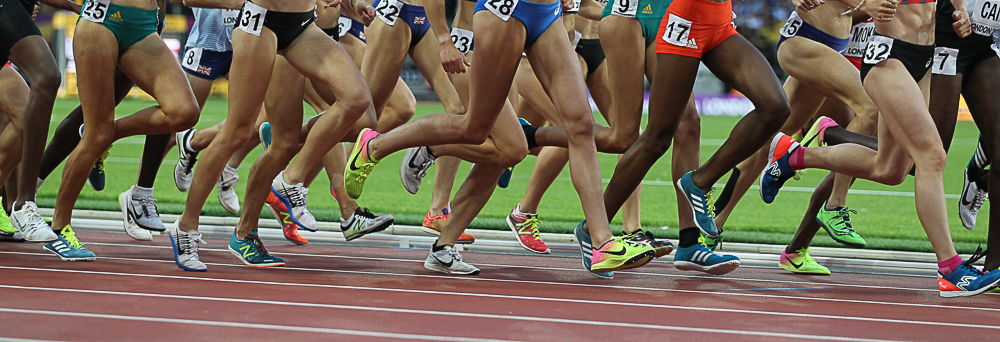 Kansainvälinen yleisurheiluliitto (WA) on tarkentanut sääntöjään koskien kestävyysjuoksumatkoilla kilpailukäytössä olevia kenkiä. Jatkossa kenkiä, joissa pohjan paksuus on yli 25 milliä ei saa käyttää radalla käytävissä kilpailussa 800 metrillä tai sitä pidemmillä matkoilla eikä maastojuoksukilpailussa.WA:n sääntö tuli voimaan välittömästi, joten se otetaan heti käyttöön myös kansallisessa kilpailutoiminnassa Suomessa. Sääntöä noudatetaan ja valvotaan jo Turun Kalevan kisoissa Turussa (13.–16.8) sekä esimerkiksi syyskesän SM-viesteissä Kotkassa ja SM-maastoissa Kurikassa. Sääntö ei koske 15-vuotiaita ja nuorempia (päivitys 18.11.)Pohjan mittaus tapahtuu säännöissä tarkoin määritetyistä kohdista (vrt. oheinen kuva). WA:n kilpailujuoksukenkien sääntöihin tekemä tarkennus tarkoittaa, että juoksukenkien mallit, joissa pohjan paksuus on enintään 40 milliä, ovat sallittuja vain tiejuoksussa.  Kilpakävelyssä kenkien sallittu paksuus on sekä rata- että maantielajeissa enintään 40 milliä (päivitys 18.11.). Myös kotimaisissa maastojuoksukisoissa saa käyttää enintään 40 millimetrisiä paksuisia kenkiä (päivitys 15.4.)WA:n uusi kilpailussa käytettäviä kenkiä koskeva sääntö: Kestävyysjuoksut 800 metrillä tai sitä pidemmillä matkoilla:– Ratajuoksuissa kengän pohjan paksuus saa olla enintään 25 milliä.Maastojuoksu:– Kengän pohjan paksuus saa olla enintään 25 40 milliä. (Kansallinen poikkeussääntö.)Tiejuoksu:– Kengän pohjan paksuus saa olla enintään 40 milliä.Muut yleisurheilulajit:    –  Kengän pohjan paksuus saa olla enintään 20 milliä poislukien kolmiloikka, jossa kengän pohjan paksuus saa olla enintään 25 milliä.Kengän pohjan mittaus: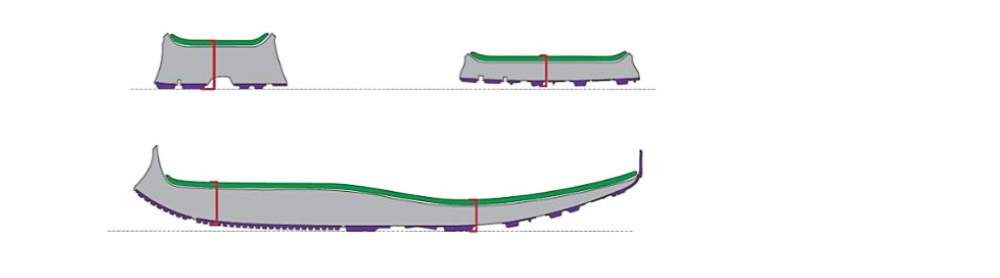 WA:n tiedote:https://www.worldathletics.org/news/press-releases/shoe-technology-rules-tokyo-qualification-roaWA:n sääntökirjausC2.1 – Technical Rules (amendment to Rule 5)WA:n taulukko sallituista kilpakengän pohjan paksuudesta: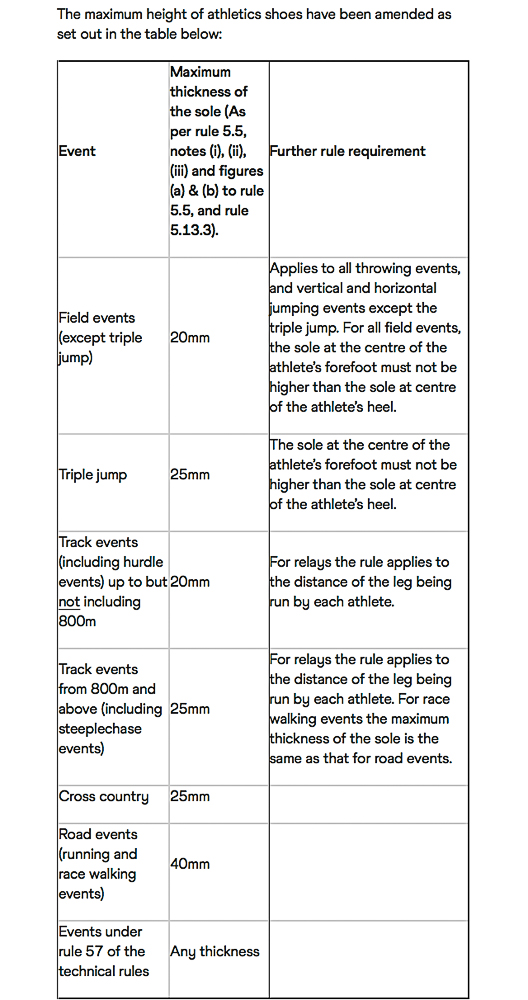 